Зарегистрировано в Минюсте России 16 октября 2014 г. N 34353МИНИСТЕРСТВО ЗДРАВООХРАНЕНИЯ РОССИЙСКОЙ ФЕДЕРАЦИИПРИКАЗот 17 сентября 2014 г. N 526нОБ УТВЕРЖДЕНИИ СТАНДАРТАСПЕЦИАЛИЗИРОВАННОЙ МЕДИЦИНСКОЙ ПОМОЩИ ПРИ НЕЙРОСЕНСОРНОЙПОТЕРЕ СЛУХА ДВУСТОРОННЕЙ ПОСЛЕ КОХЛЕАРНОЙ ИМПЛАНТАЦИИПАЦИЕНТАМ, НУЖДАЮЩИМСЯ В ЗАМЕНЕ РЕЧЕВОГО ПРОЦЕССОРАСИСТЕМЫ КОХЛЕАРНОЙ ИМПЛАНТАЦИИСписок изменяющих документов(в ред. Приказа Минздрава России от 22.12.2014 N 892н)В соответствии со статьей 37 Федерального закона от 21 ноября 2011 г. N 323-ФЗ "Об основах охраны здоровья граждан в Российской Федерации" (Собрание законодательства Российской Федерации, 2011, N 48, ст. 6724; 2012, N 26, ст. 3442, 3446; 2013, N 27, ст. 3459, 3477; N 30, ст. 4038; N 39, ст. 4883; N 48, ст. 6165; N 52, ст. 6951; 2014, N 23, ст. 2930; N 30, ст. 4106, 4244) приказываю:Утвердить стандарт специализированной медицинской помощи при нейросенсорной потере слуха двусторонней после кохлеарной имплантации пациентам, нуждающимся в замене речевого процессора системы кохлеарной имплантации, согласно приложению.МинистрВ.И.СКВОРЦОВАПриложениек приказу Министерства здравоохраненияРоссийской Федерацииот 17 сентября 2014 г. N 526нСТАНДАРТСПЕЦИАЛИЗИРОВАННОЙ МЕДИЦИНСКОЙ ПОМОЩИ ПРИ НЕЙРОСЕНСОРНОЙПОТЕРЕ СЛУХА ДВУСТОРОННЕЙ ПОСЛЕ КОХЛЕАРНОЙ ИМПЛАНТАЦИИПАЦИЕНТАМ, НУЖДАЮЩИМСЯ В ЗАМЕНЕ РЕЧЕВОГО ПРОЦЕССОРАСИСТЕМЫ КОХЛЕАРНОЙ ИМПЛАНТАЦИИСписок изменяющих документов(в ред. Приказа Минздрава России от 22.12.2014 N 892н)Категория возрастная: взрослые, детиПол: любойФаза: любаяСтадия: любаяОсложнения: вне зависимости от осложненийВид медицинской помощи: специализированнаяУсловия оказания медицинской помощи: в дневном стационаре; стационарноФорма оказания медицинской помощи: плановаяСредние сроки лечения (количество дней): 21. Медицинские мероприятия для диагностики заболевания, состояния--------------------------------<1> Вероятность предоставления медицинских услуг или назначения лекарственных препаратов для медицинского применения (медицинских изделий), включенных в стандарт медицинской помощи, которая может принимать значения от 0 до 1, где 1 означает, что данное мероприятие проводится 100% пациентов, соответствующих данной модели, а цифры менее 1 - указанному в стандарте медицинской помощи проценту пациентов, имеющих соответствующие медицинские показания.2. Медицинские услуги для лечения заболевания, состояния и контроля за лечением--------------------------------<*> Международная статистическая классификация болезней и проблем, связанных со здоровьем, 10 пересмотра.<**> Сноска исключена. - Приказ Минздрава России от 22.12.2014 N 892н.Примечание:Назначение и применение лекарственных препаратов для медицинского применения, медицинских изделий и специализированных продуктов лечебного питания, не входящих в стандарт медицинской помощи, допускаются в случае наличия медицинских показаний (индивидуальной непереносимости, по жизненным показаниям) по решению врачебной комиссии (часть 5 статьи 37 Федерального закона от 21 ноября 2011 г. N 323-ФЗ "Об основах охраны здоровья граждан в Российской Федерации" (Собрание законодательства Российской Федерации, 2011, N 48, ст. 6724; 2012, N 26, ст. 3442, 3446; 2013, N 27, ст. 3459, 3477; N 30, ст. 4038; N 39, ст. 4883; N 48, ст. 6165; N 52, ст. 6951; 2014, N 23, ст. 2930; N 30, ст. 4106, 4244)).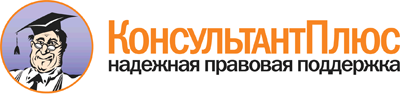  Приказ Минздрава России от 17.09.2014 N 526н
(ред. от 22.12.2014)
"Об утверждении стандарта специализированной медицинской помощи при нейросенсорной потере слуха двусторонней после кохлеарной имплантации пациентам, нуждающимся в замене речевого процессора системы кохлеарной имплантации"
(Зарегистрировано в Минюсте России 16.10.2014 N 34353) Документ предоставлен КонсультантПлюс

www.consultant.ru 

Дата сохранения: 21.07.2017 
 Код по МКБ-10 <*>Нозологические единицыH90.3Нейросенсорная потеря слуха двусторонняяПрием (осмотр, консультация) врача-специалистаПрием (осмотр, консультация) врача-специалистаПрием (осмотр, консультация) врача-специалистаПрием (осмотр, консультация) врача-специалистаКод медицинской услугиНаименование медицинской услугиУсредненный показатель частоты предоставления <1>Усредненный показатель кратности примененияB01.046.001Прием (осмотр, консультация) врача сурдолога-оториноларинголога первичный11Прием (осмотр, консультация) и наблюдение врача-специалистаПрием (осмотр, консультация) и наблюдение врача-специалистаПрием (осмотр, консультация) и наблюдение врача-специалистаПрием (осмотр, консультация) и наблюдение врача-специалистаКод медицинской услугиНаименование медицинской услугиУсредненный показатель частоты предоставленияУсредненный показатель кратности примененияB01.046.002Прием (осмотр, консультация) врача сурдолога-оториноларинголога повторный11Инструментальные методы исследованияИнструментальные методы исследованияИнструментальные методы исследованияИнструментальные методы исследованияКод медицинской услугиНаименование медицинской услугиУсредненный показатель частоты предоставленияУсредненный показатель кратности примененияA10.25.004Телеметрия кохлеарного импланта11A12.25.001.003Тональная аудиометрия с речевым процессором в свободном звуковом поле0,41Код медицинской услугиНаименование медицинской услугиУсредненный показатель частоты предоставленияУсредненный показатель кратности примененияA12.25.002.002Речевая аудиометрия с речевым процессором в свободном звуковом поле0,41A12.25.002.003Речевая аудиометрия при билатеральной стимуляции в свободном звуковом поле0,11A12.25.002.004Речевая аудиометрия при бимодальной стимуляции в свободном звуковом поле0,21A12.25.009Телеметрия нервного ответа с кохлеарным имплантом0,41A12.25.011.002Игровая аудиометрия с речевым процессором в свободном звуковом поле0,61A12.25.012Регистрация электрически вызванного стапедиального рефлекса с помощью импедансного аудиометра0,41Немедикаментозные методы профилактики, лечения и медицинской реабилитацииНемедикаментозные методы профилактики, лечения и медицинской реабилитацииНемедикаментозные методы профилактики, лечения и медицинской реабилитацииНемедикаментозные методы профилактики, лечения и медицинской реабилитацииКод медицинской услугиНаименование медицинской услугиУсредненный показатель частоты предоставленияУсредненный показатель кратности примененияA23.25.002Настройка речевого процессора0,82A23.25.002.001Конвертация карт настройки речевого процессора0,41A23.25.002.002Импорт (экспорт) индивидуальных настроечных карт речевого процессора0,41A23.25.003Настройка речевых процессоров при бинауральной имплантации0,22B04.069.002Индивидуальное краткое профилактическое консультирование по коррекции факторов риска развития неинфекционных заболеваний0,41B05.057.008Услуги по реабилитации пациента, перенесшего операцию кохлеарной имплантации, включая замену речевого процессора12(в ред. Приказа Минздрава России от 22.12.2014 N 892н)(в ред. Приказа Минздрава России от 22.12.2014 N 892н)(в ред. Приказа Минздрава России от 22.12.2014 N 892н)(в ред. Приказа Минздрава России от 22.12.2014 N 892н)